Appendix 4; Fishing gear plans San Aotea II as specified in CM 22-06; Annex 22-06/A Par 1.2.1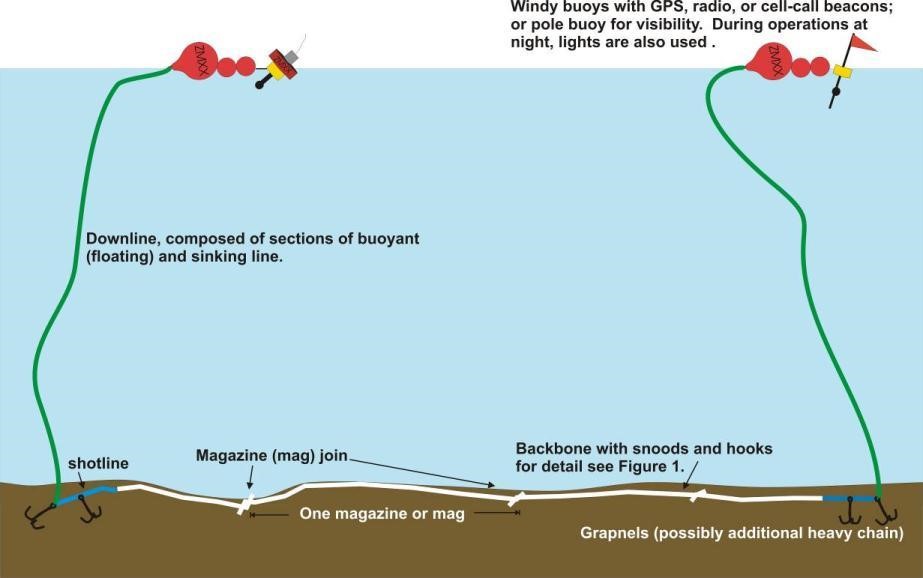 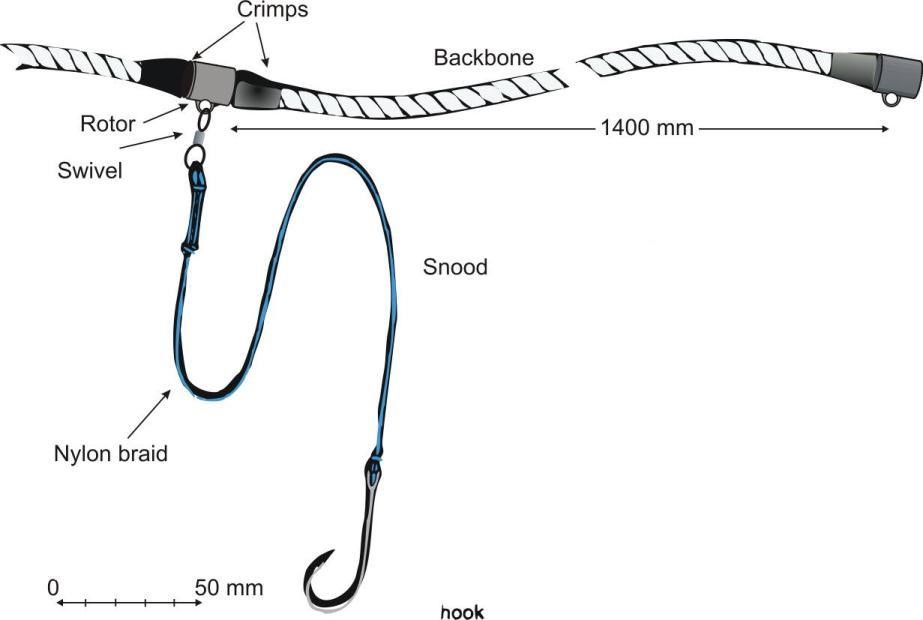 Table 4.  Ranges of line lengths and hook numbers from San Aotea II records averaged over the past three completed fishing seasons in Subarea 88.1. Table 5. Description of main gear items  Line length 1498 m 7619 m 13199 m Number of hooks 1070 5442 9427 Item Description Backbone 11.5mm lead-core internally weighted polypropylene/nylon line at 50g/m (Mustad AS) Grapnels 40 or 50 kg - two or four used per line depending on sea, bottom, and tidal conditions Weights About 5 kg - rarely used, tied to the line occasionally when setting in loose sea ice or when turning while setting Hook type 15mm straight shank 15/O hooks Chain Lengths of heavy chain generally 20 or 40 kg used for additional weighting at the line ends. Floats Only surface floats, either inflatable or pressure floats depending on ice  conditions Snoods  45-50cm blue or white Capron™ snoods spaced at 1400 mm 